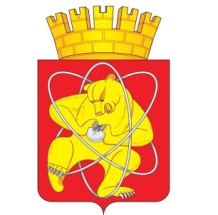 Городской округ
«Закрытое административно – территориальное образование Железногорск Красноярского края»АДМИНИСТРАЦИЯ  ЗАТО  г. ЖЕЛЕЗНОГОРСК ПОСТАНОВЛЕНИЕ01.07.2022                                                                                                                              1285г. ЖелезногорскО внесении изменений в постановление Администрации ЗАТО г. Железногорск от 08.02.2021 № 266 «Об утверждении порядков предоставления субсидий на возмещение части затрат субъектов малого и среднего предпринимательства»В соответствии со статьей 78 Бюджетного кодекса Российской Федерации, Федеральным законом от 24.07.2007 № 209-ФЗ «О развитии малого и среднего предпринимательства в Российской Федерации», постановлением Правительства Российской Федерации от 18.09.2020 № 1492 «Об общих требованиях к нормативным правовым актам, муниципальным правовым актам, регулирующим предоставление субсидий, в том числе грантов в форме субсидий, юридическим лицам, индивидуальным предпринимателям, а также физическим лицам - производителям товаров, работ, услуг, и о признании утратившими силу некоторых актов Правительства Российской Федерации и отдельных положений некоторых актов Правительства Российской Федерации», постановлением Правительства Красноярского края от 30.09.2013 № 505-п «Об утверждении государственной программы Красноярского края «Развитие малого и среднего предпринимательства и инновационной деятельности», постановлением Администрации ЗАТО г. Железногорск от 07.11.2013 № 1762 «Об утверждении муниципальной программы “Развитие инвестиционной, инновационной деятельности, малого и среднего предпринимательства на территории ЗАТО Железногорск”», Уставом ЗАТО Железногорск,ПОСТАНОВЛЯЮ:1. Внести в постановление Администрации ЗАТО г. Железногорск от 08.02.2021 № 266 «Об утверждении порядков предоставления субсидий на возмещение части затрат субъектов малого и среднего предпринимательства» следующие изменения:1.1. В приложении № 2 к постановлению:1.1.1. Подпункты 2 и 3 пункта 1.4.1 раздела 1 «Общие положения» дополнить словами следующего содержания:«(для субъектов малого и среднего предпринимательства, имеющих работников)».1.1.2. В разделе 3 «Условия и порядок предоставления субсидий»:1.1.2.1. В пункте 3.1.1.1:1) подпункт 3 дополнить словами следующего содержания:«(для юридических лиц и индивидуальных предпринимателей, являющихся работодателями)»;2) подпункт 9 дополнить словами следующего содержания:«(для субъектов малого и среднего предпринимательства, имеющих работников)».1.1.2.2. Абзацы четвертый и пятый пункта 3.5.2 дополнить словами следующего содержания:«(для субъектов малого и среднего предпринимательства, имеющих работников)».1.1.2.3. Подпункт 1 пункта 3.6.2 изложить в новой редакции:«1) для субъектов малого и среднего предпринимательства:а) имеющих работников:- среднесписочная численность работников;- среднемесячная заработная плата работников;б) не имеющих работников:- доход от осуществления предпринимательской деятельности (для индивидуальных предпринимателей, применяющих общую систему налогообложения, упрощенную систему налогообложения, систему налогообложения для сельскохозяйственных товаропроизводителей (единый сельскохозяйственный налог), специальный налоговый режим «Налог на профессиональный доход» – среднемесячный доход должен быть не ниже установленного федеральным законодательством Российской Федерации минимального размера оплаты труда с учетом коэффициентов и процентных надбавок, начисляемых в связи с работой в местностях с особыми климатическими условиями, в том числе в районах Крайнего Севера и приравненных к ним местностях).».1.1.3. В пункте 4.1 раздела 4 «Требования к отчетности»:1.1.3.1. Подпункт 3 дополнить словами следующего содержания:«(для юридических лиц и индивидуальных предпринимателей, являющихся работодателями)».1.1.3.2. После подпункта 3 дополнить подпунктами 4 и 5 следующего содержания:«4) Копию книги учета доходов индивидуального предпринимателя, применяющего патентную систему налогообложения, за предшествующий календарный год, по форме, утвержденной приказом Министерства финансов Российской Федерации от 22.10.2012 № 135н. 5) Справку о состоянии расчетов (доходах) по налогу на профессиональный доход (форма КНД 1122036) за предшествующий календарный год, сформированную в электронной форме с использованием мобильного приложения «Мой налог» или в веб-кабинете «Мой налог», размещенном на сайте https://npd.nalog.ru/, и подписанную электронной подписью налогового органа (для индивидуальных предпринимателей, применяющих специальный налоговый режим «Налог на профессиональный доход»).».1.1.4. Пункт 5.2 раздела 5 «Требования об осуществлении контроля за соблюдением условий и порядка предоставления субсидии и ответственности за их нарушение» изложить в новой редакции:«5.2. Глава ЗАТО г. Железногорск на основании заключения Управления принимает решение о возврате субсидии на лицевой счет Администрации ЗАТО г. Железногорск, открытый в Управлении Федерального казначейства по Красноярскому краю, в случаях:1) Для субъектов малого и среднего предпринимательства:- выявления факта нарушения получателем субсидии условий, установленных при предоставлении субсидии;- невыполнения получателем субсидии требований пункта 4.1 настоящего Порядка;- обнаружения недостоверных сведений, представленных получателем субсидии в целях получения субсидий;- получения сведений о начале процедуры реорганизации (за исключением реорганизации в форме присоединения к юридическому лицу, являющемуся заявителем, другого юридического лица) или ликвидации юридического лица, о прекращении деятельности в качестве индивидуального предпринимателя или о начале процедуры банкротства получателя субсидии в течение 24 месяцев после получения субсидии;- невыполнения показателей результативности использования субсидии, установленных в соглашении о предоставлении субсидии в соответствии с подпунктом 1 пункта 3.6.2 настоящего Порядка.2) Для физических лиц, применяющих специальный налоговый режим «Налог на профессиональный доход»:- выявления факта нарушения получателем субсидии условий, установленных при предоставлении субсидии;- невыполнения получателем субсидии требований пункта 4.2 настоящего Порядка;- обнаружения недостоверных сведений, представленных получателем субсидии в целях получения субсидий;- получения сведений о прекращении деятельности получателя субсидии в течение 12 месяцев после получения субсидии;- невыполнения показателя результативности использования субсидии, установленного в соглашении о предоставлении субсидии в соответствии с подпунктом 2 пункта 3.6.2 настоящего Порядка.».1.2. В приложении № 4 к постановлению:1.2.1. Подпункт 2 пункта 3.1 раздела 3 «Требования к отчетности» изложить в новой редакции:«2) Копии расчета по страховым взносам (форма по КНД 1151111) (кроме раздела 3 «Персонифицированные сведения о застрахованных лицах») за все расчетные (отчетные) периоды предшествующего календарного года с отметкой налогового органа о принятии или с приложением копий квитанций, подтверждающих факт приема отчетности, формируемых налоговым органом.».1.2.2. Пункт 4.2 раздела 4 «Требования об осуществлении контроля за соблюдением условий и порядка предоставления субсидии и ответственности за их нарушение» изложить в новой редакции:«4.2. Глава ЗАТО г. Железногорск на основании заключения Управления принимает решение о возврате субсидии на лицевой счет Администрации ЗАТО г. Железногорск, открытый в Управлении Федерального казначейства по Красноярскому краю, в случаях:- выявления факта нарушения получателем субсидии условий, установленных при предоставлении субсидии;- невыполнения получателем субсидии требований пункта 3.1 настоящего Порядка;- обнаружения недостоверных сведений, представленных получателем субсидии в целях получения субсидий;- получения сведений о начале процедуры реорганизации (за исключением реорганизации в форме присоединения к юридическому лицу, являющемуся заявителем, другого юридического лица) или ликвидации юридического лица, о прекращении деятельности в качестве индивидуального предпринимателя или о начале процедуры банкротства получателя субсидии в течение 24 месяцев после получения субсидии;- невыполнения показателей результативности использования субсидии, установленных в соглашении о предоставлении субсидии в соответствии с пунктом 2.6.2 настоящего Порядка.».2. Управлению внутреннего контроля Администрации ЗАТО г. Железногорск (Е.Н. Панченко) довести настоящее постановление до сведения населения через газету «Город и горожане».3. Отделу общественных связей Администрации ЗАТО г. Железногорск (И.С. Архипова) разместить настоящее постановление на официальном сайте городского округа «Закрытое административно-территориальное образование Железногорск Красноярского края» в информационно-телекоммуникационной сети «Интернет».4. Контроль над исполнением настоящего постановления оставляю за собой.5. Настоящее постановление вступает в силу после его официального опубликования.Глава ЗАТО г. Железногорск							И.Г. Куксин